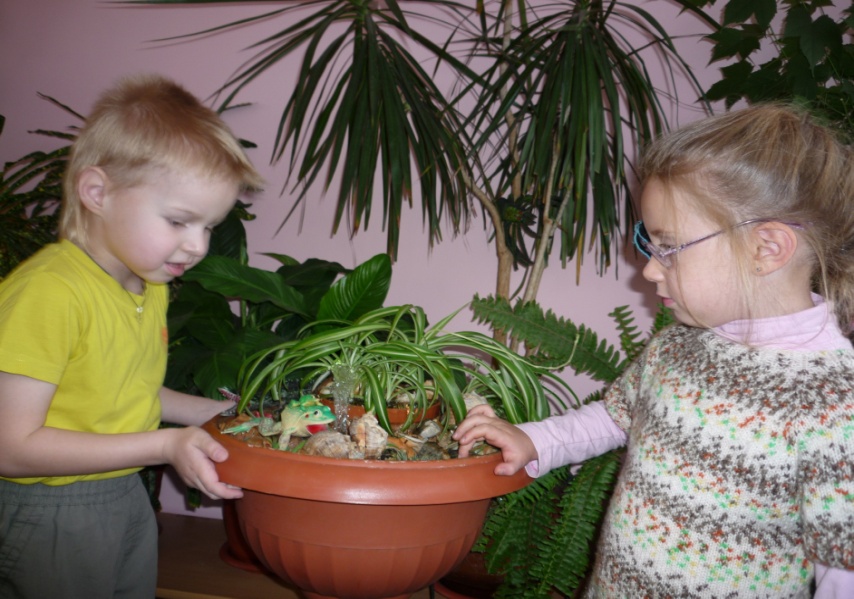 Всегда рады сотрудничать и обмениваться информацией!МДОУ «Детский сад № 61»E-mail: yardou061@yandex.ruМДОУ «Детский сад 69»E-mail: yardou069@yandex.ruДепартамент образования мэрии города ЯрославляМуниципальный ресурсный центр МДОУ «Детский сад № 61, 69»МАСТЕР-КЛАСС«Создание безопасной и психологически комфортной образовательной средыкак условие сохранения и укрепления здоровья дошкольников»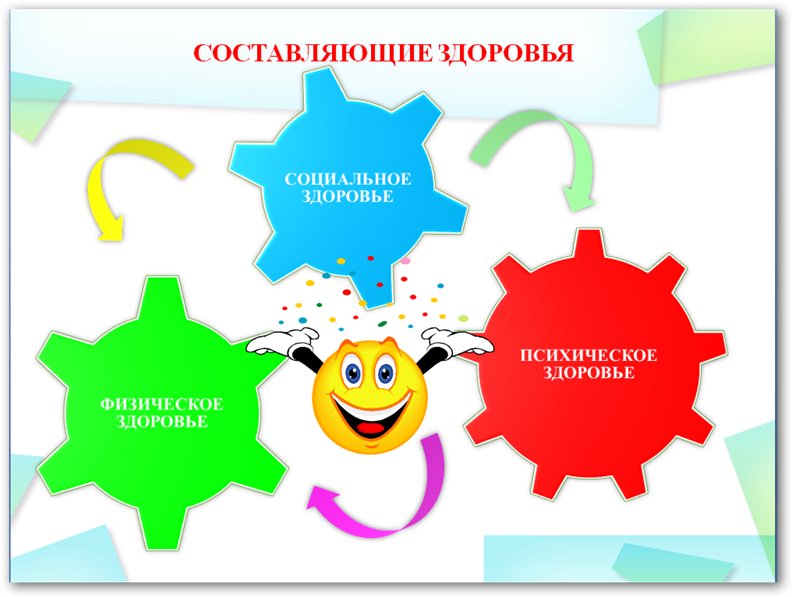 МДОУ «Детский сад № 69», город Ярославль, Ленинградский пр., 78 а22.03.2018 г.Цель: овладение педагогами ДОУ способами, методами и приемами создания безопасной и психологически комфортной среды в группах, обеспечивающей сохранение и укрепление здоровья дошкольников в соответствии с ФГОС ДО.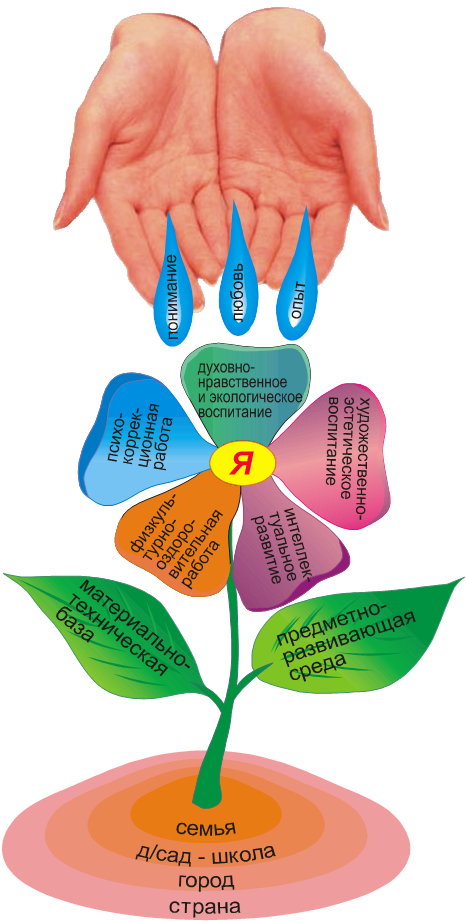 Предполагаемый результат:использование в практике  собственной профессиональной деятельности современных форм, методов и средств для создания безопасной и психологически комфортной среды в группах, обеспечивающей  сохранение и укрепление здоровья дошкольников.План проведенияВремяпроведенияОрганизационная формаОтветственный09.30-09.45Регистрация участниковЕ.А.Горохова, Н.В.Гусаковская,старшие воспитателиМДОУ «Детский сад № 69»09.45-10.00«Требования ФГОС ДО к условиям, обеспечивающим безопасную и психологически комфортную образовательную среду в ДОУ».Г.М.Овчарова, заведующий МДОУ «Детский сад № 69»10.00-10.15«Роль педагога в создании эмоционально-благоприятной среды пребывания воспитанников в детском саду».Т.В.Муравьёва,педагог-психологМДОУ «Детский сад № 69»10.15-10.40Просмотр образовательной ситуации « Прогулка в лес»Н.Д.Рощина,учитель-дефектолог МДОУ «Детский сад № 69»10.40-11.00Практико-ориентированные упражнения с участниками мастер-класса на развитие педагогической интуиции.Т.В.Муравьёва,педагог-психолог МДОУ «Детский сад № 69»11.00-11.30Приемы и способы,  способствующие нормализации состояния, профилактике заболеваний, сохранению и укреплению здоровья ребенка.Т.В.Муравьёва,педагог-психолог МДОУ «Детский сад № 69»11.30-11.45Интерактивное общение «Безопасная и психологически комфортная образовательной среда в ДОУ»И.В.Кузьмина, заведующий МДОУ «Детский сад № 61»Н.Ю.Борисова, старший воспитатель МДОУ «Детский сад № 61»11.45-12.00Кофе-пауза с просмотром мультфильма «Комаров».Ответы на вопросы слушателей. Анкетирование.Е.А.Горохова, Н.В.Гусаковская,старшие воспитателиМДОУ «Детский сад № 69»